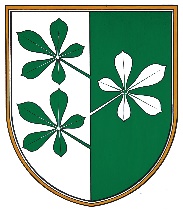 OBČINA KIDRIČEVOKopališka ulica 142325 Kidričevotel: 02/799-06-10, fax:02/799-06-19Številka: 223 -11 / 2010 - 16Datum:  22. 5. 2020OBČINSKEMU SVETUOBČINE KIDRIČEVOZADEVA: Predlog Sklepa o potrditvi Ocene izvajanja Občinskega programa varnosti                    Občine  Kidričevo v letu 2019 Na podlagi 73. člena Statuta Občine Kidričevo (Uradno glasilo slovenskih občin, št. 62/16 in 16/18) in 74. člena Poslovnika Občinskega sveta Občine Kidričevo (Uradno glasilo slovenskih občin, št. 36/17 in 16/18) predlagam Občinskemu svetu Občine Kidričevo v obravnavo in sprejem predlog Sklepa o potrditvi Ocene izvajanja Občinskega programa varnosti občine Kidričevo v letu 2019.                                                                            	                         Anton LESKOVAR                                                  		                                              župan                                                                                                             Občine KidričevoPriloga:predlog sklepa z obrazložitvijoOcena in poročilo o izvajanju Občinskega programa varnosti Občine Kidričevo v letu 2019        PREDLOG                                                                                                           MAJ 2020Na podlagi 73. člena Statuta Občine Kidričevo (Uradno glasilo slovenskih občin, št. 62/16 in 16/18) in tretjega odstavka 6. člena Zakona o občinskem redarstvu (Uradni list RS, št. 139/06 in 9/17) je Občinski svet Občine Kidričevo na seji dne ________ sprejel naslednjiSKLEPO  POTRDITVI OCENE IZVAJANJA OBČINSKEGA PROGRAMA VARNOSTI  OBČINE KIDRIČEVO V LETU 2019  1.Občinski svet Občine Kidričevo ocenjuje, da so bili doseženi zastavljeni cilji Občinskega programa varnosti Občine Kidričevo za leto 2019.2.Ta sklep začne veljati petnajsti dan po objavi v Uradnem glasilu slovenskih občin.Številka: Datum:  OBRAZLOŽITEV:Občinski program varnosti (v nadaljevanju: OPV) je Občinski svet Občine Kidričevo sprejel 13. 11. 2008. Ker je minilo obdobje enega leta od zadnje ocenitve občinskega programa varnosti, je potrebno v skladu z določili tretjega odstavka 6. člena ZORed-a oceniti njegovo izvajanje. Ocenitev izvajanja OPV-ja je pripravljena na podlagi ugotovitev na terenu, poročila policije za preteklo leto in poročila drugih organov, ki pomembno vplivajo za zagotavljanje javne varnosti na območju občine.  V skladu z ZORed-om in navodili Službe Vlade RS za lokalno samoupravo in regionalno politiko, štev. 540/09-030-1/2010-8 z dne 8.1.2010 mora oceno izvajanja občinskega programa varnosti na predlog župana sprejeti na svoji seji Občinski svet.Občinskemu svetu Občine Kidričevo predlagam, da po obravnavi sprejme Sklep o Oceni izvajanja Občinskega programa varnosti Občine Kidričevo v letu 2019.Pripravil: Robert Brkič                                                                           	                         Anton LESKOVAR                                                  		                                              župan  Občine Kidričevo